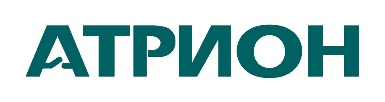 ПАСПОРТ  Выключатели автоматические 	                                   серии ВА 47-100 НАЗНАЧЕНИЕАвтоматические выключатели серии ВА47-100 применяются в электрических цепях переменного тока с номинальным напряже- нием 230/400 В и частотой 50Гц.Автоматические выключатели являются механическими коммута- ционными аппаратами и применяются для оперативных включений и отключений в электрических сетях переменного тока, а также за- щиты от токов перегрузки и коротких замыканий в жилых и обще- ственных сооружениях.Автоматические выключатели серии ВА47-100 соответствуют требованиям ТР ТС 004/2011.ТЕХНИЧЕСКИЕ ХАРАКТЕРИСТИКИОсновные технические характеристики приведены в таблице 1Таблица 1Время-токовые характеристики выключателей представлены на ри- сунке 1 и 2.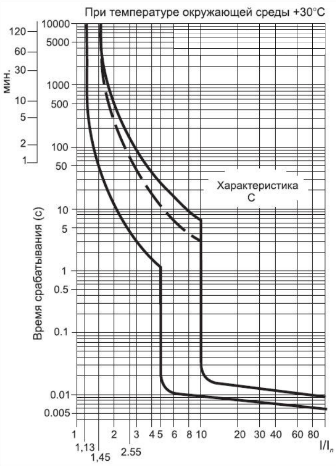 Рис. 1 Время-токовая характеристика С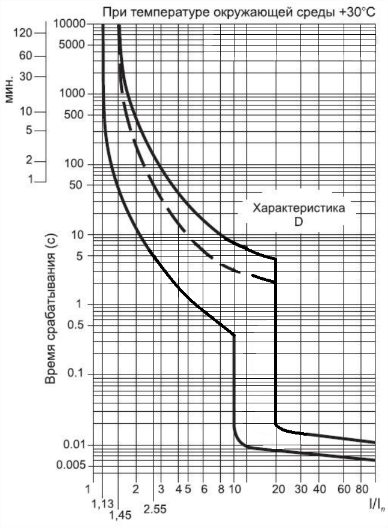 Рис. 2 Время-токовая характеристика С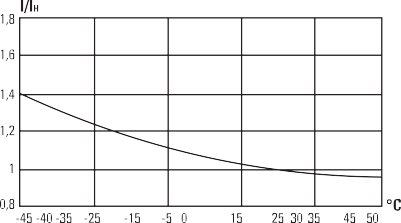 Рис. 3 Температурный коэффициентГАБАРИТНЫЕ РАЗМЕРЫ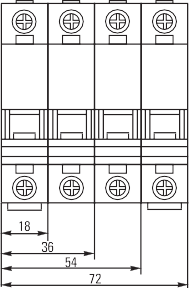 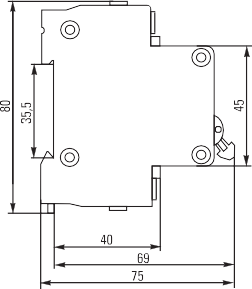 ОСОБЕННОСТИ ЭКСПЛУАТАЦИИ И МОНТАЖАМонтаж и подключение ВА47-100 должен осуществляться квали- фицированным электротехническим персоналом.Автоматические выключатели можно устанавливать в любом положении и под любым углом, при этом номинальные характеристики сохраняются.Перед установкой устройства необходимо убедиться:в соответствии маркировки ВА47-100 требуемым условиям;в отсутствии внешних повреждений;в работоспособности механизма (фиксации при переключении), произведя несколько переключений.Подвод напряжения к выводам выключателя от источника питания осуществляется как сверху, так и снизу. Затягивать зажимные винты необходимо с усилием не более 2,5 Н•м.Диапазон рабочих температур от -40°C до +50°CКОМПЛЕКТНОСТЬАвтоматические выключатели серии ВА47-100 поставляются в груп- повой упаковке, паспорт – в 1 экземпляре на каждую упаковку.ТРЕБОВАНИЯ БЕЗОПАСНОСТИАвтоматические выключатели серии ВА47-100, имеющие внешние механические повреждения, эксплуатировать запрещено.По способу защиты от поражения электрическим током ВА 47-100 соответствуют классу защиты 0 по ГОСТ 12.2.007.0-75.ОБСЛУЖИВАНИЕПри техническом обслуживании автоматических выключателей не- обходимо соблюдать «Правила техники безопасности и технической эксплуатации электроустановок потребителей».В обычных условиях эксплуатации выключателей достаточно 1 раз в 6 месяцев проводить их внешний осмотр и апробирование операций«включение – отключение», а также подтягивать зажимные винты.ТРАНСПОРТИРОВАНИЕ И ХРАНЕНИЕТранспортирование автоматических выключателей может осу- ществляться любым видом закрытого транспорта, обеспечивающим предохранение упакованных изделий от механических воздействий и воздействий атмосферных осадков.Хранение автоматических выключателей должно осуществлять- ся в упаковке производителя в закрытых помещениях при темпера- туре окружающего воздуха от -40°С до +50°С и относительной влаж- ности не более 85% при +25°С.Утилизируются с обычными бытовыми отходами.ГАРАНТИЯ ИЗГОТОВИТЕЛЯИзготовитель гарантирует соответствие автоматических выклю- чателей ВА47-100 требованиям ГОСТ Р 50345-2010 (МЭК 60898-1:2003) при соблюдении потребителем условий эксплуатации, транспортирования и хранения.Гарантийный срок эксплуатации: 2 года со дня продажи изделия.Срок службы: не менее 5 лет.Гарантийный срок хранения: не менее 10 лет.СВИДЕТЕЛЬСТВО О ПРИЕМКЕАвтоматический выключатель серии ВА47-100 соответствует требованиям ГОСТ Р 50345-2010 (МЭК 60898-1:2003) и признан годным к эксплуатации.Дата продажи «   » 	20 г. Подпись продавцаПечать фирмы-продавца М.П.Изготовитель: Tengen Group Co, Ltd, Завод: Zhejiang Tengen Electrics Co., Ltd, №332, Liule Road, Liu Shi Town, Yueqing City, Zhejiang Province, КитайУполномоченное изготовителем лицо: ООО "Нова систем", Республика Беларусь, 220114, г.Минск, ул. Ф.Скорины, д 14, к. 300Импортер: ООО "Нова систем", Республика Беларусь, 220114, г.Минск, ул. Ф.Скорины, д 14, к. 300ПараметрыЗначенияКоличество полюсов, Р1; 2; 3; 4Номинальное напряжение, Un, В АС230/400Номинальная частота сети переменного тока, Гц50Номинальный ток нагрузки In, А10, 16, 20, 25, 32, 40, 50, 63, 80, 100Тип защитной характеристикиС, DНаибольшая отключающая способность, Iсn, А10000Степень защитыIP20Механическая износостойкость, кол-во циклов20 000Коммутационная износостойкость, кол-во циклов6 000Сечение подключаемого провода, мм22,5-50Климатическое исполнениеУХЛ 4Диапазон рабочих температур, °Сот -40 ÷ до +50Категория примененияА